ЛОШАДКИН КОНСТАНТИН АЛЕКСАНДРОВИЧкандидат географических наук, доцентДата рождения: 17 октября . 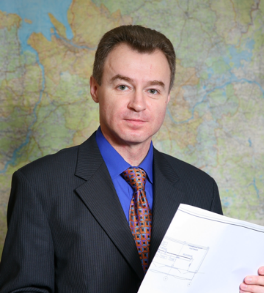 Занимаемая должность:Заместитель Председателя Правления Автономной некоммерческой организации Научно-исследовательский проектный институт «Кадастр»Образование:2004: Обучение по программе «Оценка собственности. Оценка стоимости предприятия» (Ярославский институт повышения квалификация руководящих работников и специалистов химической и нефтехимической промышленности). 2002: Ученая степень кандидата географических наук по специальности 25.00.24  (социальная, экономическая, политическая и рекреационная география), Институт географии Российской Академии Наук. Тема диссертации «Экономико-географические особенности организации водоснабжения населения сельских территорий».2001: Программа подготовки специалистов по современным методам управления окружающей средой в рыночной экономике (ГУ Высшая школа экономики г. Москва и Департамент энергетики США).1997: Обучение по программе «Оценка рыночной стоимости недвижимости» (Академия Оценки Российского Общества Оценщиков). 1996: Обучение по программе подготовки преподавателей по вопросам политики и экономики в области охраны окружающей среды (Институт Экономического Развития Всемирного Банка).1986-1991: Ярославский государственный технический университет, специальность: охрана окружающей среды и рациональное использование водных ресурсов.Профессиональные интересы: (1) Экономика природопользования, (2) комплексный эколого-экономический учет, 
(3) система национальных счетов, (4) устойчивое развитие, (5) механизмы природоохранного управления (финансовые, экономические и административные).Трудовая деятельность:В 1990-е гг. работал на производстве, более 4 лет занимая должность инженера хозрасчетного аналитического Центра Ярославского областного комитета по охране природы.С 1995 г. работал заведующим лабораторией проблем управления природопользованием Ярославского государственного педагогического университета.В 1997 г. перешел в Ярославское межрегиональное государственное научно-производственное предприятие кадастров природных ресурсов, где до 2003 г. занимал должность начальника отдела оценок и инвестиционных проектов.С 2004 г. по 2018 г. занимал должность исполнительного директора Автономной некоммерческой организации Научно-исследовательский проектный институт «Кадастр».С 2019 г. по настоящее время занимает должность заместителя Председателя Правления Автономной некоммерческой организации Научно-исследовательский проектный институт «Кадастр».Научно-образовательная деятельность:2011: Ученое звание доцента по кафедре экономики природопользования и устойчивого развития (согласно приказу Федеральной службы по надзору в сфере образования и науки от 16.02.2011 № 344/124-д).С 1997 г. преподает на кафедре «Экономика природопользования и проблем устойчивого развития» Государственной академии промышленного менеджмента имена Н.П.Пастухова, занимая в настоящее время должность доцента.С 2012 года преподает на кафедре «Гидротехническое и дорожное строительство» архитектурно-строительного факультета Ярославского государственного технического университета в должности доцента.Автор более 40 научных работ.Член Ученого Совета Научно-исследовательского проектного института «Кадастр»Государственная и общественная деятельность: член рабочей группы Министерства природных ресурсов и экологии Российской Федерации по подготовке Методики оценки текущей рыночной стоимости запасов минеральных и энергетических ресурсов и их изменениичлен рабочей группы Министерства природных ресурсов и экологии Российской Федерации по разработке подходов к стоимостной оценке некультивируемых биологических ресурсовчлен рабочей группы Министерства природных ресурсов и экологии Российской Федерации по разработке подходов к стоимостной оценке водных ресурсов;член совета по экополитике Ярославской области (1996-2000 гг.)Общественное признание:Почетная грамота Министерства природных ресурсов Российской Федерации (2015)Почетная грамота Губернатора Ярославской  области (2015)